Publicado en  el 16/01/2014 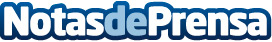 La Policía Nacional detiene a un individuo que elaboraba billetes falsos de 20 y 50 euros de forma artesanalPara poner en circulación las falsificaciones compraba diferentes productos en establecimientos comerciales de la Región de MurciaDatos de contacto:Policia NacionalNota de prensa publicada en: https://www.notasdeprensa.es/la-policia-nacional-detiene-a-un-individuo-que_1 Categorias: Nacional Murcia http://www.notasdeprensa.es